Oriënteren op de opleiding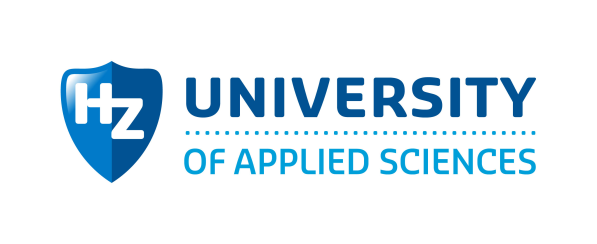 Hierna vind je enkele suggesties voor de manier waarop je de opdracht kunt aanpakken.Achtergrond Je wilt niets liever dan plezier aan je studie beleven én succes hebben. Een goede studiekeuze kan je daarbij helpen. Voordat je je bij een hogeschool inschrijft, oriënteer je je op de opleiding van jouw keuze. Je bezoekt daartoe bijvoorbeeld open dagen, je neemt deel aan meeloopdagen, je voert gesprekken met leraren, decanen, studiebegeleiders en mentoren van jouw vooropleiding, je voert gesprekken met docenten en studenten van de beoogde opleiding, je vraagt documentatie op enzovoort enzovoort. Misschien wil je zelfs eerst wel wat langer meelopen. Doe vooral die dingen die jij nodig acht voor een goede oriëntatie. Er is op hogescholen heel veel mogelijk; niets is gek en bijna niets is té gek.Opdracht Opdracht Past de opleiding die jij wilt kiezen bij jou? Onderbouw jouw antwoord op deze vraag. Past de opleiding die jij wilt kiezen bij jou? Onderbouw jouw antwoord op deze vraag. Voorschriften voor de aanpakOnderzoek wat een opleiding jou moet bieden om jou gemotiveerd te houden.  Onderzoek wat jij de opleiding te bieden hebt.Voer een zelfonderzoek uit naar jouw motivatie. Maak een lijst met persoonlijke wensen en behoeften en trek conclusies.Onderzoek in hoeverre de opleiding van jouw keuze past bij jouw wensen en behoeften. Gebruik daarbij aantoonbaar bronnen.Geef aan welke overeenkomsten en welke verschillen je hebt gevonden.Maak op grond van de feiten een afweging. Kies je wel of niet voor de opleiding en waarom? Geef aan hoe je mogelijke obstakels kunt overwinnen. Wat kun jij zelf doen? Voorschriften voor de opleveringDe onderbouwing van jouw antwoord begint met het antwoord op de vraag: ja… nee….De onderbouwing is voorzien van steekhoudende argumenten.De argumenten zijn gebaseerd op feiten (uit de zelfanalyse, de analyse van de opleiding en dergelijke).De feiten worden ondersteund door vermelding van gebruikte bronnen.Suggesties voor de aanpakInventariseer wat een opleiding voor jou aantrekkelijk maakt. Zet daartoe onderstaande punten in volgorde van belangrijkheid en voeg gerust eigen punten toe.Inventariseer wat een opleiding voor jou aantrekkelijk maakt. Zet daartoe onderstaande punten in volgorde van belangrijkheid en voeg gerust eigen punten toe.Inventariseer wat een opleiding voor jou aantrekkelijk maakt. Zet daartoe onderstaande punten in volgorde van belangrijkheid en voeg gerust eigen punten toe.12345678910111234567891011Uitdagende opdrachtenVariatie in lessenCreatieve omgevingVriendelijke docentenGoede balans tussen studie en privélevenDocenten die mij bij de studie helpenUitzicht op een mooi diplomaMogelijkheid om in het buitenland te studerenMogelijkheid om in het buitenland stage te lopenDe goede reputatie van de opleiding….-----------Schrijf over aanwijzing 1 een conclusie waarin je antwoord geeft op de volgende vragen:In wat voor studieomgeving voel jij je het lekkerst? Wat zegt dit over jou als persoon?Bespreek in je conclusie in ieder geval de volgende aspecten:organisatiesfeercommunicatie lessendocenten studiematerialenmedestudentenbegeleiding…..Zoek uit hoe het met de zeven belangrijkste aspecten zit op de opleiding van jouw keuze. Je kunt de factsheets van de opleiding raadplegen, je kunt studenten en docenten bevragen, je kunt open dagen bezoeken, meedoen aan meeloopdagen enzovoort.Kijk voor de mogelijkheden op studiekeuzeportal van de HZ. Noteer alle bronnen die je geraadpleegd hebt om de benodigde informatie te verzamelen.Onderzoek op welke aspecten jij als persoon met jouw eigen wensen, behoeften, grillen en nukken goed past bij de opleiding van jouw keuze. Geef ook aan waar jij verschillen en mogelijke obstakels ziet.Noteer de overwegingen die tot je besluit hebben geleid de opleiding te kiezen of af te zien van de opleiding.